03-12-2012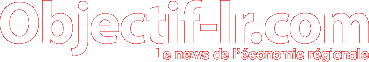 Tenderlift récompensée par le prix Alfred Sauvy- Pyrénées-Orientales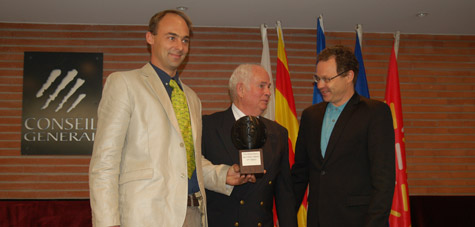 Le réseau des Cadres Catalans a remis le prix Alfred Sauvy 2012, le 27 novembre à Perpignan, à la société Tenderlift, basée à Canet-en-Roussillon, pour son innovation dans l'hydraulique embarquée.Alain Zoonens et Maxence Valdelièvre, co-dirigieants de la société canétoise Tenderlift, ont reçu le prix Alfred Sauvy 2012, mardi 27 novembre, à l'hôtel de département des Pyrénées-Orientales.L'association Prix Alfred Sauvy des Cadres Catalans a récompensé cette entreprise qui fabrique de l'hydraulique embarqué sur-mesure pour des voiliers et bateaux à moteurs. C'est le caractère innovant de l'entreprise qui a retenu l'attention du jury.« Nous avons développé un élévateur d'annexes qui intéresse particulièrement les catamarans », explique Maxence Valdelièvre, co-dirigeant de Tenderlift.« C'est un vérin en carbone pour lequel nous venons de déposer un brevet. L'intérêt est qu'il est dix fois plus léger que l'acier », précise Alain Zoomens, co-dirigeant de Tenderlift.Tenderlift est installée depuis deux ans sur la zone technique du port de Canet-en-Roussillon (66), compte six salariés et réalise un chiffre d'affaires annuel de près d'1M€.Les Cadres Catalans ont également récompensé le dirigeant de l'entreprise Extrem'Vision, Stéphane Gouverneur, en lui remettant le prix « mention spéciale ».Extrem'Vision, née en 1996 et aujourd'hui installée à Rivesaltes, est spécialisée dans la capture d'images en milieu à fortes contraintes, notamment sous-marin. Après avoir réalisé du matériel sur-mesure pour le magazine Ushuaïa pendant douze ans, elle travaille toujours pour des documentaires à hauteur de 20% de son activité, ainsi que pour l'industrie, mais elle réalise aujourd'hui surtout du matériel destiné aux militaires.Deux autres entreprises étaient nominées : Eurosign, qui fabrique des badges aimantés et a conçu le « liftplaq », un outil de manutention destiné à soulever des plaques dégoût en évitant les accidents du travail (Grand Prix Objectif Languedoc-Roussillon 2011), et Zenith Scan 3D, société spécialisée dans la modélisation 3D à partir du scannage de bâtiments et autres équipements de voiries, qui a notamment obtenu des prix à Miami et Las Vegas pour ses réalisations.« Nous avons rarement eu un choix aussi difficile, cornélien à faire que cette année. Les quatre nominés sont de très bonne qualité » commente le président de l'association Prix Alfred Sauvy, Gérard Roussel.Cinq autres entreprises avaient été sélectionnées dans un premier temps : FBTech, Hosting 66, Les Goûts du Sud, Lumichange et Nematis.Les gagnants du prix Alfred Sauvy 2012 seront à l'honneur le 23 janvier à Paris, lors du Wine and Business Club. Car plus qu'une aide financière, c'est tout un réseau qui leur ouvre ses portes.Le prix Alfred Sauvy, en hommage célèbre économiste catalan, a été créé en 1999 et récompense uniquement des entreprises basées dans les Pyrénées-Orientales, grâce aux financements du Crédit Agricole, d'EADS, du G16, de Lagardère, MAAF, Diam Bouchage, MUTAC et UPE 66.Elle a notamment décerné des prix à Navista (services en ligne), Ecocup, qui fabrique des gobelets réutilisables et recyclables ou encore l'Atelier Contemporain, spécialisé dans l'impression d'oeuvres d'art numériques.Fanny LinaresLégende : Maxence Valdelièvre et Alain Zoonens, co-dirigieants de Tenderlift, se sont v us remettre le prix Alfred Sauvy par Dominique Tourneix, DG de Diam Bouchage.
Crédit photo : Fanny Linares